Школа са домом за ученике оштећеног слуха, ул.Старине Новака бр.33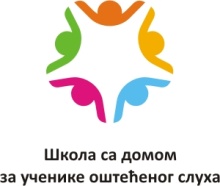 34 000 Крагујевацтел/факс: 034/317-145број: 484-01датум: 03.04.2020. годинаНа основу члана 116. Закона о јавним набавкама (''Службени гласник РС'' број 124/12, 14/2015 и 68/2015)ШКОЛА СА ДОМОМ ЗА УЧЕНИКЕ ОШТЕЋЕНОГ СЛУХАУ КРАГУЈЕВЦУО б ј а в љ у ј еОБАВЕШТЕЊЕ О ЗАКЉУЧЕНОМ УГОВОРУВрстa пoступкa: Јавна набавка мале вредностиБрој Д-02/20Назив наручиоца: Школа са домом за ученике оштећеног слуха Адреса наручиоца: ул.Старине Новака бр.33, КрагујевацВрста наручиоца: Просвета-школа- Предмет јавне набавке: ДОБРА - Опис предмета набавке, назив и ознака из општег речника набавке:„РАЗНИ ПРЕХРАМБЕНИ ПРОИЗВОДИ“, 15800000 –разни прехрамбени производиУговорена вредност:Укупна уговорена вредност износи 1.089.574,50 дин. без ПДВ-а (1.268.888,40 дин са ПДВ-ом)- Критеријум за доделу уговора: Најнижа понуђена цена.- Број примљених понуда:У предметном поступку јавне набавке мале вредности, примљене су 2 (две) понуде;- Највиша и најнижа понуђена цена: Највиша понуђена цена без ПДВ-а изнoсилa је 1.103.619,00динНајнижа понуђена цена без ПДВ-а изнoсилa је  1.089.574,50 дин- Највиша и најнижа понуђена цена код прихватљивих понуда:Највиша понуђена цена без ПДВ-а изнoсилa је 1.103.619,00динНајнижа понуђена цена без ПДВ-а изнoсилa је  1.089.574,50 дин- Део или вредност уговора који ће се вршити преко подизвођача:Добављач ће предметана добра испоручивати без подизвођача.- Датум доношења одлуке о додели уговора:16.03.2020. године- Датум закључивања уговора:27.03.2020.године- Основни подаци о добављачу:''INTERKOMERC” DOO ул. Краља Александра Карађорђевића бр.32, Рача Крагујевачка матични број: 06563503 ПИБ број: 101226807 - Период важења уговора:Уговор је закључен на 12 месеци.Комисија за ЈНМВ-Д-02/20